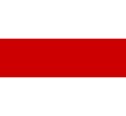 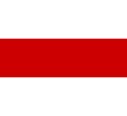 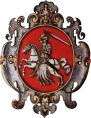 БЕЛАРУСКА-АМЭРЫКАНСКАЕ ЗАДЗІНОЧАНЬНЕ – НЬЮ ЁРКСКІ АДДЗЕЛBELARUSAN-AMERICAN ASSOCIATION – NEW YORK CHAPTERАПЫТАЛЬНІК / QUESTIONNAIRE Імя / First Name _________________________________________________________  Прозьвішча / Last Name __________________________________________________  Месца нараджэньня / Place of birth _________________________________________ Дата нараджэньня / Date of birth ___________________________________________ Адукацыя / Education ____________________________________________________ Прафэсія / Profession  ____________________________________________________ Сямейны стан / Family Status  _____________________________________________  Дзеці / Children _________________________________________________________ _________________________ узрост / age ________ _________________________ узрост / age ________ _________________________ узрост / age ________ Год прыбыцьця ў ЗША / Year of arrival in the USA  ______________________________________  Кароткая біяграфія / Short biography: _________________________________________________________________________________________________________________________________________________________________________________________________________ ______________________________________________________________________________________________________________________________________ Зацікаўленнасьці / Interests: ___________________________________________________________________ ______________________________________________________________________________________________________________________________________ Рэкамэндацыі (па жаданьню) / Recommendations (optional): _________________________ Кантакт / Contact _____________________________ _________________________ Кантакт / Contact _____________________________ 